Наслов радаАутор А. Један1, Аутор Б. Два2, Аутор В. Три3, ...1 Институција Један, адреса један2 Институтција Два, адреса два3 Институција Три, адреса триУводТекст: на ћирилици, фонт - Times New Roman, величина према шаблону. Нумерација страна треба да буде од друге и да почне бројем 2. Максималан број страна je 5 (укључујући и додатак). Поравнање текста, опција Justify (Ctrl + ј). Размак између пасуса, текста и табеле, текста и слике – 7pt.Ознаке величина се пишу курзивом (коса слова, Italic), Иза ознаке величине не ставља се тачка, изузев при нормалној интерпункцији, тј. на крају реченице. Индекс који представља ознаку величине пише се такође курзивом. Мерне јединице пишу се усправно и треба да буду у складу са SI системом. Ознаке мерних јединица пишу се иза нумеричких вредности у изразима за величину, остављајући размак између нумеричке вредности и ознаке мерне јединице. Размак се не оставља испред јединица за угао у равни (степен, минута и секунда), које се пишу као експонент. Називе једињења навести према IUPAC номенклатури. Скраћенице у главном тексту је потребно увести приликом првог помињања, независно од тога да ли су уведене у изводу. Позивање на Слику 1. Позивање на Табелу 1.Први параграф.Други параграф. Оставити празан ред између последње линије у свакој целини и почетка наредне целине.Експериментални део (уколико постоји)Део 2.1Први параграфДруги параграф...Део 2.2Први параграфДруги параграф...Резултати и дискусијаДео 3.1Први параграф, оставити празан ред између текста и табеле.Табела 1. Опис табеле (додати колона и редова колико је потребно, не користити вертикалне линије). Табеле са великим бројем колона и редова ставити у додатак.Други параграф, оставити празан ред између табеле и наредног параграфа.Трећи параграф....Део 3.2Први параграфДруги параграф (оставити празан ред између текста и слике).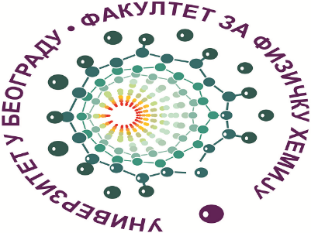 Слика 1. Опис слике (убацити слику у png или tiff фомату). Користи поравњање center (Ctrl + е) за слику. Уколико је и опис слике краћи од једног реда користити исто поравњање и за опис слике. У супротном користити Justify. Уколико се слика репродукује, аутори треба да обезбеде дозволу од држаоца лиценце. Оставити празан ред између описа слике и наредног параграфа.Трећи параграф (оставити празан ред између текста и једначине). Уколико имате више једначина, формирајте табелу која садржи све једначине. За уношење једначина користити Insert → Equation → Professional.Четврти параграф....ЗакључакЈедан параграф.ЗахвалницаТекст захвалнице.Литература Све референце се пишу на латиници. Стил цитирања користити по избору. Предлог: APA (American Psychological Association), CSE (Council Of Science Editors), ASC (American Chemical Sуociety).Додатак Табеле са великим бројем колона/редова, веће слике графикона за јаснији преглед података и оригиналне фотографије инструмената,  експерименталног рада и др. Такође сваки документ именовати.Кључне речи:Реч 1Реч 2Реч 3...ИзводИзвод на српском (до 200 речи). Не уводити скраћенице у абстракт осим уколико ће се користити више пута.Кључне речи:Реч 1Реч 2Реч 3...Кључне речи:Реч 1Реч 2Реч 3...Abstract Abstract in English (up to 200 words)Колона 1Колона 2Колона 3......Ред 1............Ред 2............Ред 3............(1)